Памяткапо профилактике суицидального поведения подростков.Когда мы теряем ребёнка из-за болезни или несчастного случая – это огромное горе, но когда ребёнок сам прерывает свой жизненный путь – это непоправимая трагедия.Суицид – умышленное самоповреждение со смертельным исходом (лишение себя жизни).Суицидальное поведение – это проявление суицидальной активности – мысли, намерения, высказывания, угрозы, попытки, покушения. Одна из форм девиантного поведения при острых аффективных реакциях.Причины подростковых самоубийств:Проблемы и конфликты в семье.Насилие в семье.Несчастная любовь.Подражание кумирам или из чувства коллективизма.Потеря родственников и близких.Что можно сделать для того, чтобы помочь подростку:Подберите ключи к разгадке суицида.Примите суицидента как личность.Установите заботливые взаимоотношения.Не спорьте.Будьте внимательным слушателем.Задавайте вопросы.Не предлагайте неоправданных утешений.Предложите конструктивные подходы.Вселяйте надежду.Оцените степень риска самоубийства.Не оставляйте человека одного в ситуации высокого суицидального риска.Обратитесь за помощью к специалистам.Важность сохранения заботы и поддержки.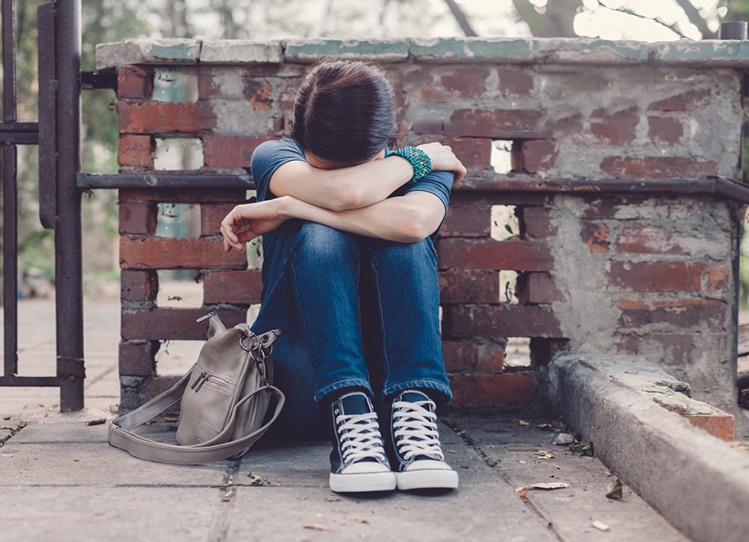 Признаки, предупреждающие о возможности суицида:Перемены в поведении – уединение, рискованное поведение.Проблемы в учёбе – падение успеваемости, эмоциональные взрывы, засыпание на уроках.Признаки депрессии – перемены в питании и времени сна, беспокойство, безнадежность.Чувство вины, потеря интереса.Устные заявления – «Я желаю быть мёртвым», «Оставь меня в покое».Темы о смерти – накопительный интерес к данной тематике, усиленное внимание к оккультизму, тяжёлому металлу в музыке;Вызывающая одежда.Предыдущая суицидальная попытка.Подростки практически не умеют (и не способны) справляться с трудностями.Сексуальное или физическое злоупотребление.Употребление, а в последствие, и злоупотребление алкоголем.Неожиданная беременность.Наличие среди знакомых тех, кто ранее практиковал суицид.Первая помощь при суициде.Если Вы стали свидетелем самоубийства, а у Вас нет времени на преодоление собственного эмоционального шока, нужно принять быстрые действия.Необходимо вызвать помощь по телефону: 112.Попытаться оказать первую доврачебную помощь: остановить кровотечение – на вены наложить давящую повязку, на артерии (пульсирующая алая струя) – жгут выше раны.При повешении часто травмируются шейные позвонки, потому, после того как пострадавшего вынули из петли, надо избегать резких движений.Если нет пульса, проводить непрямой массаж сердца и искусственное дыхание до прибытия бригады скорой помощи.При отравлении – вызвать рвоту, если человек в сознании! При бессознательном состоянии следить за проходимостью дыхательных путей и повернуть голову на бок, чтобы не запал язык.Если пострадавший может глотать, принять 10 таблеток актированного угля.Если пострадавший в сознании – необходимо поддерживать с ним постоянный!!! контакт, психологически не оставляя его одного!!!Типичные ошибки и заблуждения, бытующие среди взрослых, которые затрудняют профилактику самоубийств.Заблуждение1. Самоубийства совершаются в основном психически ненормальными людьми.Заблуждение 2. Самоубийства предупредить невозможно. Тот, кто решил покончить с собой, рано или поздно это сделает.Заблуждение 3. Если человек открыто заявляет о желании покончить с собой, то он никогда не совершит самоубийства.Заблуждение 4. Если загрузить человека работой, то ему некогда думать о самоубийстве.Заблуждение 5. Чужая душа – потемки. Предвидеть попытку самоубийства невозможно.Заблуждение 6. Существует некий тип людей, склонных к самоубийству.Заблуждение 7. Не существует никаких признаков, которые указывали бы на то, что человек решился на самоубийство.Заблуждение 8. Решение о самоубийстве приходит внезапно, без предварительной подготовки.Признаки готовящего самоубийства.Приведение своих дел в порядок – раздача ценных вещей, упаковывание. Человек мог быть неряшливым, и вдруг начинает приводить всё в порядок. Делает последние приготовления.Прощание. Может принять форму благодарности различным людям за помощь в разное время.Внешняя удовлетворённость – прилив энергии. Если решение покончить с собой принято, а план составлен, то мысли на эту тему перестают мучить.Письменные указания (в письмах, записках, дневнике).Словесные указания или угрозы.Вспышки гнева у импульсивных подростков.Потеря близкого человека.Уход из дома.Бессонница.Самоубийство ребёнкачасто бывает полной неожиданностью для родителей.Помните, дети решаются на это внезапно!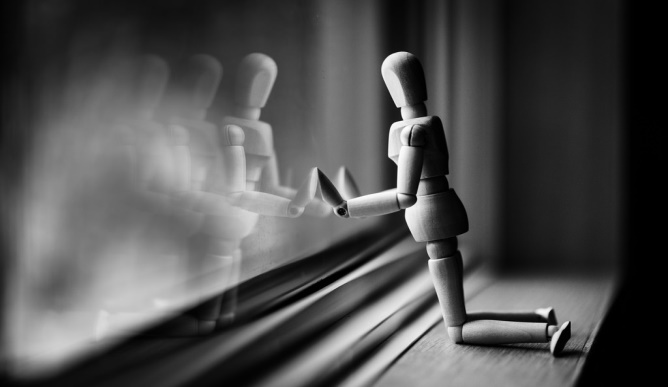 